শিল্পের উৎপাদনশীলতা বৃদ্ধিতে পিছিয়ে পড়া যুব  সমাজকে শিল্প শ্রমিকে রূপান্তর প্রকল্প। প্রকল্পের বাস্তবায়নকাল: তিন বছর (জুলাই ২০২৩ – জুন ২০২৬)প্রকল্প অনুমোদনের তারিখ: ০৬ জুলাই ২০২৩প্রাক্কলিত ব্যয় (লক্ষ টাকা): মোট:   ৪,৯০৫.০৪ জি ও বি: ৩৯০৪.০৫ (৮০%) নিজস্ব  অর্থ:১০০০(২০%)প্রকল্পের প্রধান উদ্দেশ্য: শিল্প সেক্টরের চাহিদার আলোকে শ্রম শক্তি গড়ে তোলার মাধ্যমে শোভন কর্মসংস্থানে সহযোগিতা;বিভিন্ন শিল্প প্রতিষ্ঠানে কর্মরত শ্রমিকদের পূর্ব অভিজ্ঞতার স্বীকৃতি (RPL) প্রদান;প্রকল্পের মাধ্যমে মাননীয় প্রধান মন্ত্রী ঘোষিত উদ্যোক্তা তৈরী;জাতীয় কর্মসংস্থান নীতির আলোকে প্রশিক্ষক তৈরী ।প্রকল্পের প্রধান প্রধান কার্যক্রম:১.ক্যারিয়ার কাউন্সিলিং ও প্রশিক্ষণ প্রাপ্ত: ১৫,০০০ জন। ২.পেশাদার কর্মে/চাকুরীতে নিয়োজিত যুবক এবং যুবমহিলা: ১২,০০০ জন।৩.বিভিন্ন ইন্ডাস্ট্রিতে কর্মরত শ্রমশক্তির পূর্ব অভিজ্ঞতার (যোগ্যতার) স্বীকৃতি (RPL) প্রদান: ৫,০০০ জন।৪.প্রশিক্ষিত উদ্যোক্তা : ১০০০ জন।৫.উদ্যোক্তা সহায়তা প্রাপ্ত: ১৫০ জন।৬.সনদায়িত প্রশিক্ষক ও অ্যাসেসর : ১০০ জন।৭. প্রশিক্ষণ প্রতিষ্ঠান এবং ইন্ডাস্ট্রির মধ্যে পার্টনারশীপ: ৫০০টি।প্রকল্প এলাকা :‡gvU wefvMt 08, †gvU †Rjvt 17, †gvU wmwU K‡c©v‡ikb/‡cŠimfv/Dc‡Rjvt 43প্রশিক্ষণ ট্রেডের নাম:প্রশিক্ষণ কেন্দ্র:২০২৩-২৪  অর্থবছরে প্রশিক্ষণ প্রদানের লক্ষ্যমাত্রা:২০২৩-২৪  অর্থবছরে অন্যান্য কার্যক্রমের লক্ষ্যমাত্রা:প্রকল্প  কাজ বাস্তবায়ন অগ্রগতি:১. প্রকল্পের প্রশিক্ষণ কার্যক্রম ০১ অক্টোবর ২০২৩ তারিখে আরম্ভ হয়েছে। প্রকল্পের আওতায় ১২ টি প্রশিক্ষণার্থী বাছাই কমিটি গঠন করা হয়েছে।২. প্রকল্পের আওতায় অক্টোবর-ডিসেম্বর ২০২৩ হতে ১১৬০ জন প্রশিক্ষণার্থী ইউসেপ বাংলাদেশ পরিচালিত প্রশিক্ষণ কেন্দ্রে ১৯ টি ট্রেডে ৫৮টি ব্যাচে ৩ মাস মেয়াদী প্রশিক্ষণ সম্পন্ন করছে। বর্তমানে জানু-মার্চ ২০২৪ এর সেশনে ১১০০ জনের ১৯ টি ট্রেডে ৫৬টি ব্যাচে প্রশিক্ষণ চলমান।৩. রাঙ্গামাটি ঘাগড়ায় শ্রম অধিদপ্তরের নির্মিত শ্রম কল্যাণ কমপ্লেক্সে বর্ণিত প্রশিক্ষণ কার্যক্রম শুরু হওয়ার বিষয়টি প্রক্রিয়াধীন।৪. প্রকল্পের আওতাভুক্ত প্রশিক্ষণার্থীদের প্রদানের জন্য সনদপত্র প্রণীত এবং বিতরণ সম্পন্ন হয়েছে (সংযুক্ত)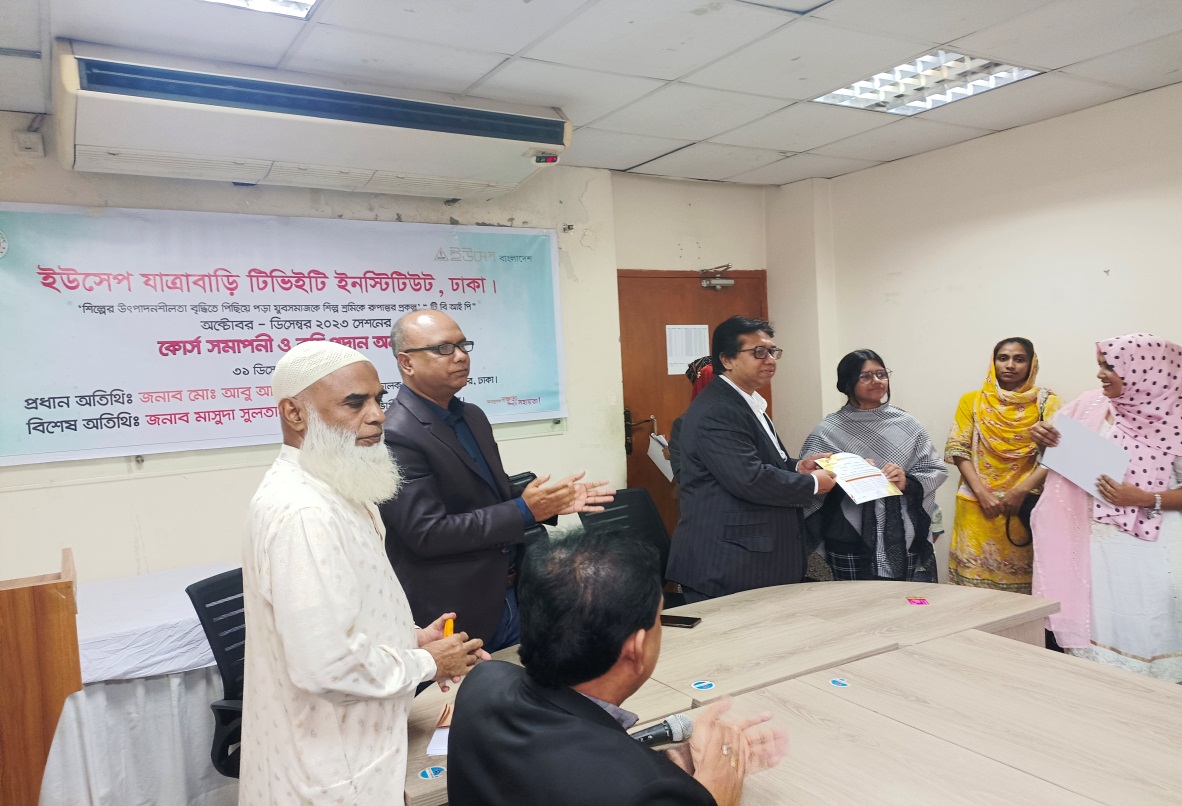 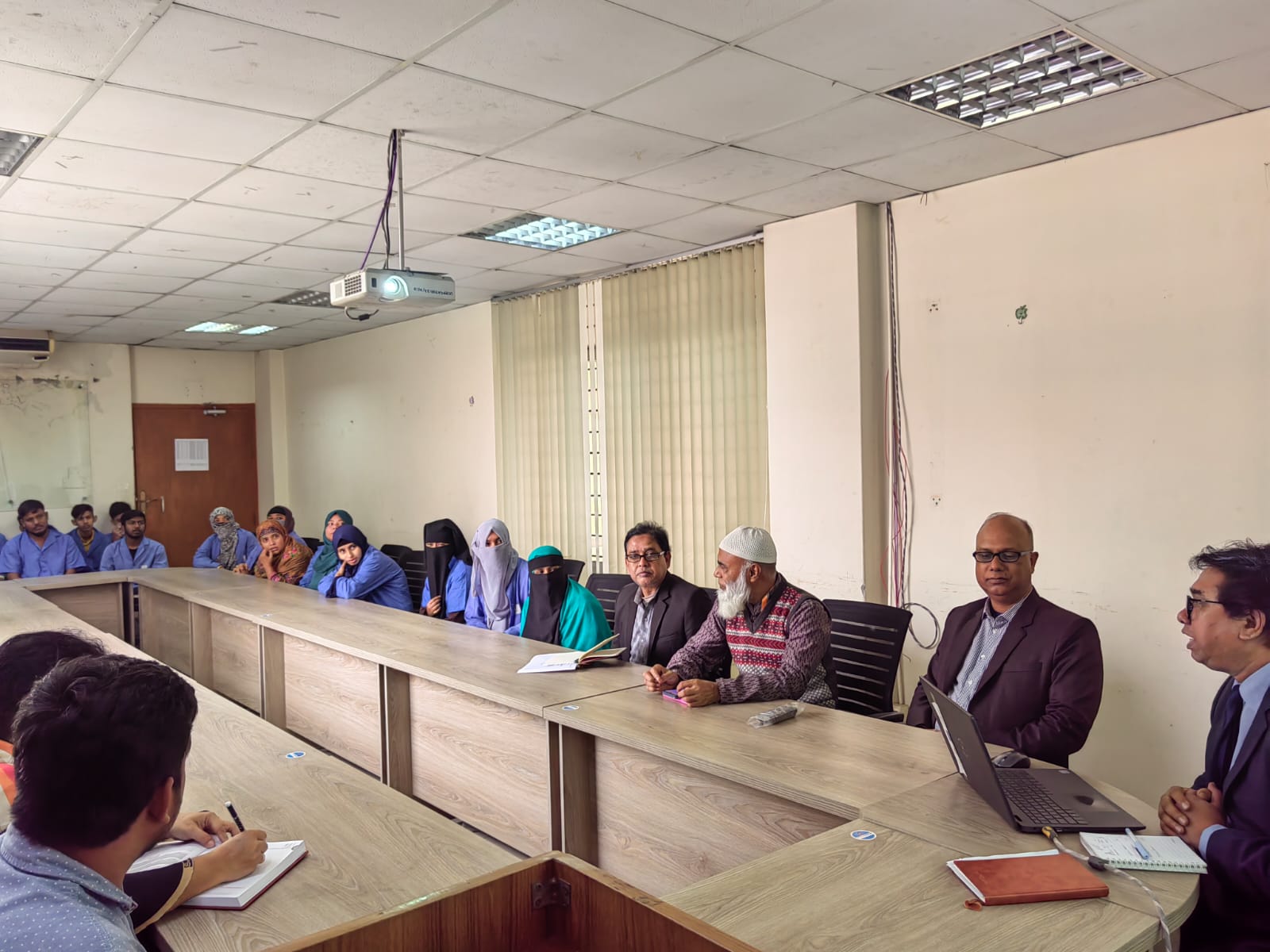 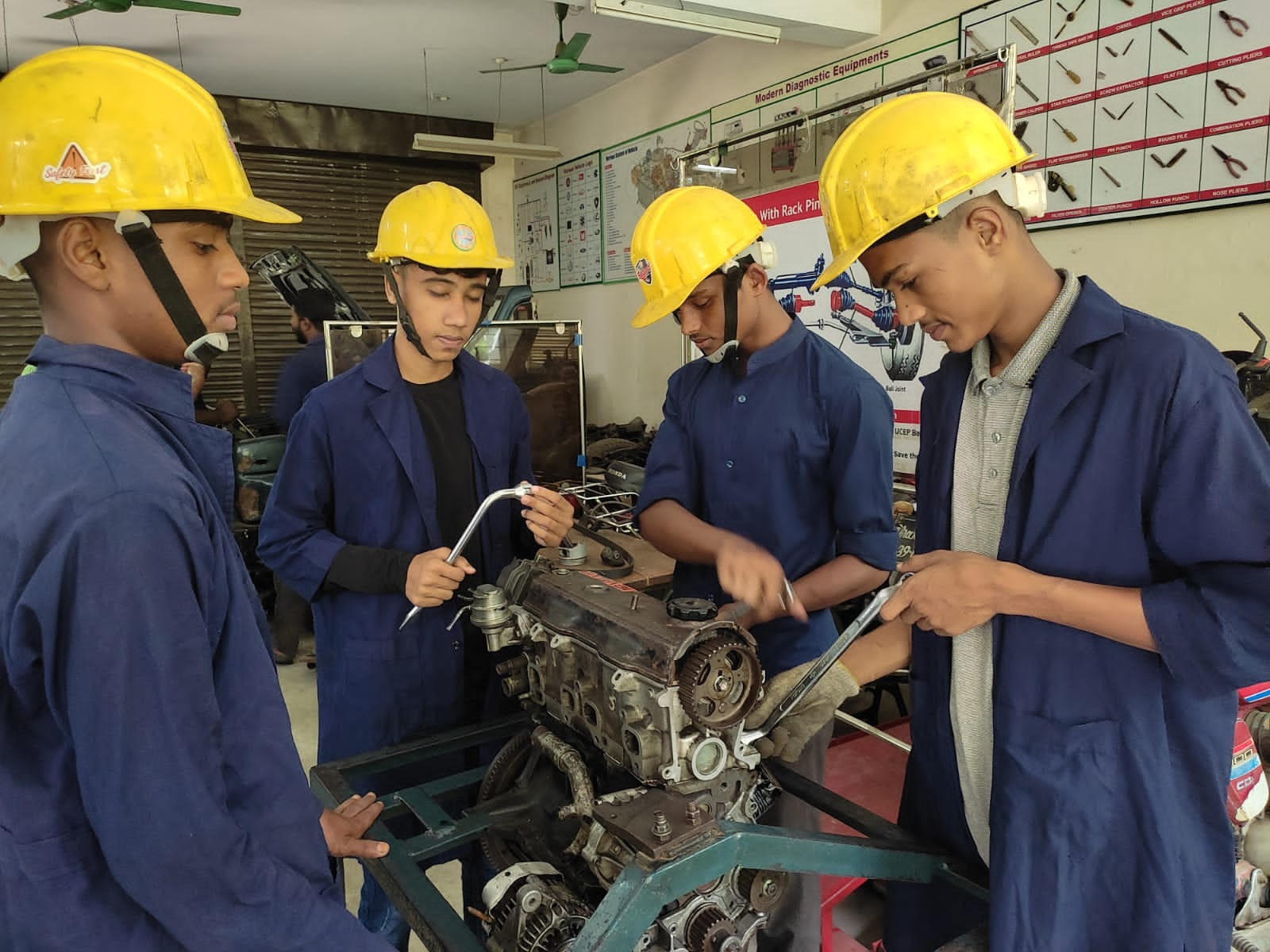 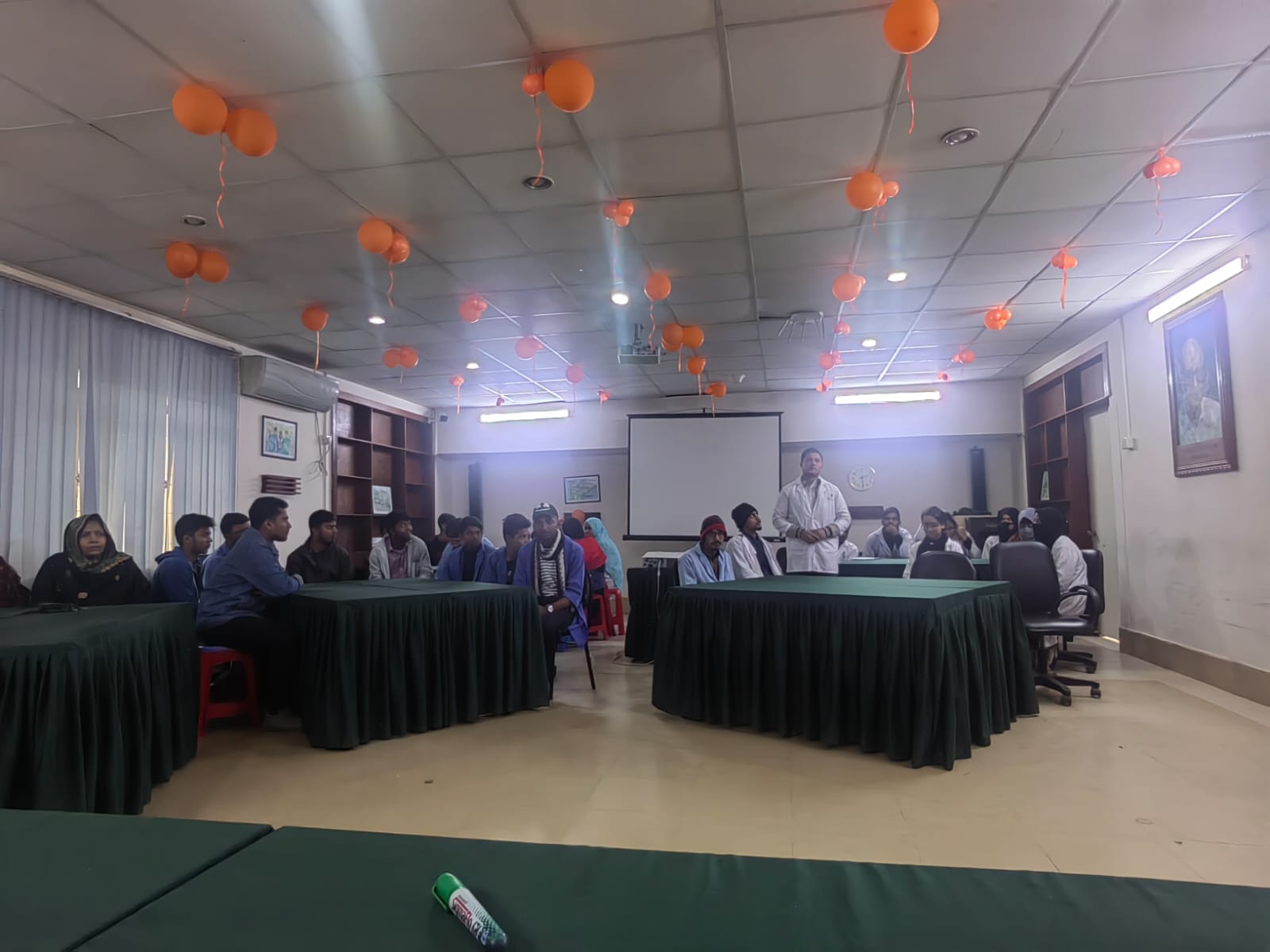 বিভাগজেলাসিটি কর্পোরেশন/পৌরসভা/উপজেলা০১০২০৩ঢাকাঢাকামিরপুর, ধানমন্ডি, মোহাম্মদপুর, লালবাগ, কেরানীগঞ্জ, বাড্ডা, শ্যামপুর, ডেমরা, নবাবগঞ্জ, যাত্রাবাড়ীগাজীপুরগাজীপুর সদর, টঙ্গীচট্টগ্রামচট্টগ্রামডাবলমুরিং, চাঁদগাঁও, পাঁচলাইশ, কোতয়ালী, পাহাড়তলী, বাকলিয়া, মীরসরাই, হাটহাজারীরাঙ্গামাটিরাঙ্গামাটি সদরব্রাহ্মণবাড়িয়াসদর, কসবাকক্সবাজারসদর, উখিয়া, টেকনাফ, মহেষখালীখুলনাখুলনাসোনাডাঙ্গা, খালিশপুর, খানাজাহানআলীচুয়াডাঙ্গাচুয়াডাঙ্গা সদররাজশাহীরাজশাহীবোয়ালিয়া, পবা, রাজপাড়াবগুড়াবগুড়া সদরবরিশালবরিশালবরিশাল সদর, কাউনিয়া, রহমতপুরপটুয়াখালীকুয়াকাটাসিলেটসিলেটসিলেট সদর, দক্ষিণ সুরমাসুনামগঞ্জশান্তিগঞ্জরংপুররংপুররংপুর সদরময়মনসিংহময়মনসিংহময়মনসিংহ সদরনেত্রকোণানেত্রকোণাSl.Trade Name1Electrical Installation and Maintenance2Beauty Care3Consumer Electronics4Welding5Machine Shop Practice6Automotive Mechanics7Driving8Motorcycle Servicing 9Refrigeration and Air Conditioning10Tailoring & Dress Making11Sewing Machine Maintenance12Mobile Phone Servicing13Plumbing14IT Support Technician/Computer Operation15Sewing Machine Operation16Graphic Design17Care Giving18Food & Beverage Services19Bakery & PastrySLInstitute Name1UCEP Mirpur TVET Institute, Dhaka2UCEP Jatrabari TVET Institute, Dhaka3UCEP Gazipur TVET Institute, Gazipur4A K Khan UCEP TVET Institute, Chattogram5UCEP Ambagan TVET Institute, , Chattogram6UCEP Cox's Bazar TVET Institute, Cox’s Bazar7Labour Welfare Society, Rangamati8UCEP Mohsin Khulna TVET Institute, Khulna9UCEP Barishal TVET Institute, Barishal10UCEP Kuakata TVET Institute, Kuakata11UCEP Rajshahi TVET Institute, Rajshahi12UCEP Rangpur TVET Institute, Rangpur13UCEP Hafiz Mazumdar Sylhet TVET Institute, Sylhet14Munshi Arfan Ali-UCEP Labour & Employment Institute, Shantiganj, Sunamganj ক্রমিক নংকার্যক্রমের নামমোট2023-242024-252025-261কারিগরি প্রশিক্ষণ প্রদান15,0004,7804,8805,3402প্রশিক্ষক প্রশিক্ষণ10050503উদ্যোক্তা উন্নয়ন প্রশিক্ষণ1,000325375300ক্রমিক নংকার্যক্রমের নামমোট2023-242024-252025-261পূর্ব অভিজ্ঞতার স্বীকৃতির (RPL) মূল্যায়ন5,0009401,6202,4402উদ্যোক্তা সহায়তা প্রদান1508070